Межрайонная ИФНС России № 27 по Республике Башкортостан в целях информирования населения просит Вас опубликовать информацию для налогоплательщиков следующего содержания:САМОЗАНЯТЫЕ МОГУТ ПЛАТИТЬ ВЗНОСЫ НА ПЕНСИЮЧЕРЕЗ МОБИЛЬНОЕ ПРИЛОЖЕНИЕ "МОЙ НАЛОГ"Самозанятые граждане, применяющие налог на профессиональный доход, теперь могут делать добровольные отчисления на свою пенсию через мобильное приложение "Мой налог". Приложение также позволяет самозанятым регистрироваться в Пенсионном фонде России в качестве страхователей, что является необходимым условием при уплате добровольных взносов.Раньше, для того чтобы перечислять взносы, самозанятые лично или по почте подавали заявление о регистрации в Пенсионном фонде, а сами платежи совершали по реквизитам через банк. Теперь все это можно делать непосредственно через приложение. Заявление о постановке на учет плательщика добровольных взносов также принимается через личный кабинет на сайте Пенсионного фонда.После регистрации в приложении страхователь получает доступ к информации о сумме взносов для уплаты в текущем году (стоимость страхового года), сведениям об учтенных платежах в Пенсионном фонде и размере стажа, который будет отражен на лицевом счете по окончании года.Платить взносы можно двумя способами: перечислить сразу всю сумму за год или делать небольшие периодические отчисления. При уплате страховых взносов в размере фиксированного платежа (в 2020 году это 32 448 рублей за полный календарный год) в страховой стаж засчитывается один год.Размер стоимости страхового года рассчитывается с даты регистрации самозанятого в ПФР в качестве страхователя и с учетом нахождения на учете до конца года. В случае уплаты страховых взносов ниже фиксированной суммы в стаж будет засчитан период, пропорциональный сделанному платежу.Напомним, самозанятые граждане, применяющие налог на профессиональный доход, не обязаны делать отчисления на пенсионное страхование, как, например, индивидуальные предприниматели или нотариусы, и формируют свою пенсию самостоятельно. В том числе за счет добровольных взносов.А.М.Файзуллин (34782)5-91-91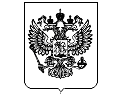 МИНФИН РОССИИФЕДЕРАЛЬНАЯ НАЛОГОВАЯ СЛУЖБАУФНС РОССИИ ПО РЕСПУБЛИКЕ БАШКОРТОСТАНМЕЖРАЙОННАЯ ИНСПЕКЦИЯ ФЕДЕРАЛЬНОЙ НАЛОГОВОЙ СЛУЖБЫ №27 ПО РЕСПУБЛИКЕ БАШКОРТОСТАН(Межрайонная  ИФНС России  №27 по Республике Башкортостан)ул. М.Джалиля, 13, г. Туймазы, 452750Телефон:: (34782) 7-31-92, 5-91-60, факс: (34782) 7-50-72www.nalog.ruМИНФИН РОССИИФЕДЕРАЛЬНАЯ НАЛОГОВАЯ СЛУЖБАУФНС РОССИИ ПО РЕСПУБЛИКЕ БАШКОРТОСТАНМЕЖРАЙОННАЯ ИНСПЕКЦИЯ ФЕДЕРАЛЬНОЙ НАЛОГОВОЙ СЛУЖБЫ №27 ПО РЕСПУБЛИКЕ БАШКОРТОСТАН(Межрайонная  ИФНС России  №27 по Республике Башкортостан)ул. М.Джалиля, 13, г. Туймазы, 452750Телефон:: (34782) 7-31-92, 5-91-60, факс: (34782) 7-50-72www.nalog.ruМИНФИН РОССИИФЕДЕРАЛЬНАЯ НАЛОГОВАЯ СЛУЖБАУФНС РОССИИ ПО РЕСПУБЛИКЕ БАШКОРТОСТАНМЕЖРАЙОННАЯ ИНСПЕКЦИЯ ФЕДЕРАЛЬНОЙ НАЛОГОВОЙ СЛУЖБЫ №27 ПО РЕСПУБЛИКЕ БАШКОРТОСТАН(Межрайонная  ИФНС России  №27 по Республике Башкортостан)ул. М.Джалиля, 13, г. Туймазы, 452750Телефон:: (34782) 7-31-92, 5-91-60, факс: (34782) 7-50-72www.nalog.ruМИНФИН РОССИИФЕДЕРАЛЬНАЯ НАЛОГОВАЯ СЛУЖБАУФНС РОССИИ ПО РЕСПУБЛИКЕ БАШКОРТОСТАНМЕЖРАЙОННАЯ ИНСПЕКЦИЯ ФЕДЕРАЛЬНОЙ НАЛОГОВОЙ СЛУЖБЫ №27 ПО РЕСПУБЛИКЕ БАШКОРТОСТАН(Межрайонная  ИФНС России  №27 по Республике Башкортостан)ул. М.Джалиля, 13, г. Туймазы, 452750Телефон:: (34782) 7-31-92, 5-91-60, факс: (34782) 7-50-72www.nalog.ruМИНФИН РОССИИФЕДЕРАЛЬНАЯ НАЛОГОВАЯ СЛУЖБАУФНС РОССИИ ПО РЕСПУБЛИКЕ БАШКОРТОСТАНМЕЖРАЙОННАЯ ИНСПЕКЦИЯ ФЕДЕРАЛЬНОЙ НАЛОГОВОЙ СЛУЖБЫ №27 ПО РЕСПУБЛИКЕ БАШКОРТОСТАН(Межрайонная  ИФНС России  №27 по Республике Башкортостан)ул. М.Джалиля, 13, г. Туймазы, 452750Телефон:: (34782) 7-31-92, 5-91-60, факс: (34782) 7-50-72www.nalog.ruМИНФИН РОССИИФЕДЕРАЛЬНАЯ НАЛОГОВАЯ СЛУЖБАУФНС РОССИИ ПО РЕСПУБЛИКЕ БАШКОРТОСТАНМЕЖРАЙОННАЯ ИНСПЕКЦИЯ ФЕДЕРАЛЬНОЙ НАЛОГОВОЙ СЛУЖБЫ №27 ПО РЕСПУБЛИКЕ БАШКОРТОСТАН(Межрайонная  ИФНС России  №27 по Республике Башкортостан)ул. М.Джалиля, 13, г. Туймазы, 452750Телефон:: (34782) 7-31-92, 5-91-60, факс: (34782) 7-50-72www.nalog.ruМИНФИН РОССИИФЕДЕРАЛЬНАЯ НАЛОГОВАЯ СЛУЖБАУФНС РОССИИ ПО РЕСПУБЛИКЕ БАШКОРТОСТАНМЕЖРАЙОННАЯ ИНСПЕКЦИЯ ФЕДЕРАЛЬНОЙ НАЛОГОВОЙ СЛУЖБЫ №27 ПО РЕСПУБЛИКЕ БАШКОРТОСТАН(Межрайонная  ИФНС России  №27 по Республике Башкортостан)ул. М.Джалиля, 13, г. Туймазы, 452750Телефон:: (34782) 7-31-92, 5-91-60, факс: (34782) 7-50-72www.nalog.ruМИНФИН РОССИИФЕДЕРАЛЬНАЯ НАЛОГОВАЯ СЛУЖБАУФНС РОССИИ ПО РЕСПУБЛИКЕ БАШКОРТОСТАНМЕЖРАЙОННАЯ ИНСПЕКЦИЯ ФЕДЕРАЛЬНОЙ НАЛОГОВОЙ СЛУЖБЫ №27 ПО РЕСПУБЛИКЕ БАШКОРТОСТАН(Межрайонная  ИФНС России  №27 по Республике Башкортостан)ул. М.Джалиля, 13, г. Туймазы, 452750Телефон:: (34782) 7-31-92, 5-91-60, факс: (34782) 7-50-72www.nalog.ruМИНФИН РОССИИФЕДЕРАЛЬНАЯ НАЛОГОВАЯ СЛУЖБАУФНС РОССИИ ПО РЕСПУБЛИКЕ БАШКОРТОСТАНМЕЖРАЙОННАЯ ИНСПЕКЦИЯ ФЕДЕРАЛЬНОЙ НАЛОГОВОЙ СЛУЖБЫ №27 ПО РЕСПУБЛИКЕ БАШКОРТОСТАН(Межрайонная  ИФНС России  №27 по Республике Башкортостан)ул. М.Джалиля, 13, г. Туймазы, 452750Телефон:: (34782) 7-31-92, 5-91-60, факс: (34782) 7-50-72www.nalog.ruМИНФИН РОССИИФЕДЕРАЛЬНАЯ НАЛОГОВАЯ СЛУЖБАУФНС РОССИИ ПО РЕСПУБЛИКЕ БАШКОРТОСТАНМЕЖРАЙОННАЯ ИНСПЕКЦИЯ ФЕДЕРАЛЬНОЙ НАЛОГОВОЙ СЛУЖБЫ №27 ПО РЕСПУБЛИКЕ БАШКОРТОСТАН(Межрайонная  ИФНС России  №27 по Республике Башкортостан)ул. М.Джалиля, 13, г. Туймазы, 452750Телефон:: (34782) 7-31-92, 5-91-60, факс: (34782) 7-50-72www.nalog.ruМИНФИН РОССИИФЕДЕРАЛЬНАЯ НАЛОГОВАЯ СЛУЖБАУФНС РОССИИ ПО РЕСПУБЛИКЕ БАШКОРТОСТАНМЕЖРАЙОННАЯ ИНСПЕКЦИЯ ФЕДЕРАЛЬНОЙ НАЛОГОВОЙ СЛУЖБЫ №27 ПО РЕСПУБЛИКЕ БАШКОРТОСТАН(Межрайонная  ИФНС России  №27 по Республике Башкортостан)ул. М.Джалиля, 13, г. Туймазы, 452750Телефон:: (34782) 7-31-92, 5-91-60, факс: (34782) 7-50-72www.nalog.ruМИНФИН РОССИИФЕДЕРАЛЬНАЯ НАЛОГОВАЯ СЛУЖБАУФНС РОССИИ ПО РЕСПУБЛИКЕ БАШКОРТОСТАНМЕЖРАЙОННАЯ ИНСПЕКЦИЯ ФЕДЕРАЛЬНОЙ НАЛОГОВОЙ СЛУЖБЫ №27 ПО РЕСПУБЛИКЕ БАШКОРТОСТАН(Межрайонная  ИФНС России  №27 по Республике Башкортостан)ул. М.Джалиля, 13, г. Туймазы, 452750Телефон:: (34782) 7-31-92, 5-91-60, факс: (34782) 7-50-72www.nalog.ruРедакторам местных газет  (по списку) Официальные сайты администраций городов и районов(по списку)Редакторам местных газет  (по списку) Официальные сайты администраций городов и районов(по списку)Редакторам местных газет  (по списку) Официальные сайты администраций городов и районов(по списку)№на №на №О публикации информацииО публикации информацииО публикации информацииО публикации информацииО публикации информацииО публикации информацииНачальник, советник государственной гражданской службы Российской Федерации 1 классаР.Н. Бекшенёва